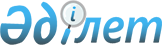 О внесении изменений и дополнений в решение маслихата города Семей от 31 марта 2014 года № 28/150-V "Об утверждении Правил оказания социальной помощи, установления размеров и определения перечня отдельных категорий нуждающихся граждан"
					
			Утративший силу
			
			
		
					Решение маслихата города Семей Восточно-Казахстанской области от 18 октября 2017 года № 19/121-VI. Зарегистрировано Департаментом юстиции Восточно-Казахстанской области 1 ноября 2017 года № 5272. Утратило силу решением маслихата города Семей области Абай от 9 ноября 2023 года № 12/71-VIII
      Сноска. Утратило силу решением маслихата города Семей области Абай от 09.11.2023 № 12/71-VIII (вводится в действие по истечении десяти календарных дней после дня его первого официального опубликования).
      Примечание РЦПИ.
      В тексте документа сохранена пунктуация и орфография оригинала.
      В соответствии с пунктом 2-3 статьи 6 Закона Республики Казахстан от 23 января 2001 года "О местном государственном управлении и самоуправлении в Республике Казахстан", постановлением Правительства Республики Казахстан от 21 мая 2013 года № 504 "Об утверждении Типовых правил оказания социальной помощи, установления размеров и определения перечня отдельных категорий нуждающихся граждан", маслихат города Семей РЕШИЛ:
      1. Внести в решение маслихата города Семей от 31 марта 2014 года № 28/150-V "Об утверждении Правил оказания социальной помощи, установления размеров и определения перечня отдельных категорий нуждающихся граждан" (зарегистрировано в Реестре государственной регистрации нормативных правовых актов 25 апреля 2014 г. за № 3267, опубликовано в газетах "Семей таңы" и "Вести Семей" от 7 мая 2014 года № 35-36) следующие изменения и дополнения:
      в Правилах оказания социальной помощи, установления размеров и определения перечня отдельных категорий нуждающихся граждан, утвержденных указанным решением:
      пункт 2:
      дополнить подпунктом 1) следующего содержания:
      "1) Государственная корпорация "Правительство для граждан" (далее-уполномоченная организация) – юридическое лицо, созданное по решению Правительства Республики Казахстан, для оказания государственных услуг в соответствии с законодательством Республики Казахстан, организации работы по приему заявлений на оказание государственных услуг и выдаче их результатов услугополучателю по принципу "одного окна", а также обеспечения оказания государственных услуг в электронной форме;";
      подпункт 1) считать подпунктом 1-1);
      подпункт 8) исключить;
      подпункт 4) пункта 10 дополнить абзацем:
      "лицам, проработавшим (прослужившим) не менее 6 месяцев с 22 июня 1941 года по 9 мая 1945 года, и, не награжденным орденами и медалями бывшего Союза ССР за самоотверженный труд и безупречную воинскую службу в годы Великой Отечественной войны – 1,6 месячных расчетных показателей";
      пункт 23 исключить.
      2. Настоящее решение вводится в действие по истечении десяти календарных дней после дня его первого официального опубликования.
					© 2012. РГП на ПХВ «Институт законодательства и правовой информации Республики Казахстан» Министерства юстиции Республики Казахстан
				
      Председатель

      сессии городского маслихата 

А. Амренов

      Секретарь 

      городского маслихата 

Б. Акжалов
